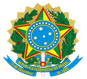 Ministério da EducaçãoSecretaria de Educação Profissional e TecnológicaInstituto Federal de Educação, Ciência e Tecnologia de PernambucoReitoriaEDITAL REI/IFPE Nº XX, DE XX DE XXXXXX DE 2024ANEXO IMODELO DE PROJETOTÍTULOResumo:ODS: No mínimo um, no máximo três.Palavras-chave: No mínimo três, separadas por ponto e vírgula.1 ProblemaDescrição sucinta do problema real a ser solucionado/abordado.2 Estado da TécnicaOpcional.3 DescriçãoExplicação objetiva do projeto, contendo informação clara e objetiva da solução proposta para o problema, produtos, protótipos, processos ou serviços. Incluir informações sobre a inovação, a aplicabilidade e o impacto potencial na sociedade. No máximo 1500 caracteres.4 Visualização do ProjetoProdutos, protótipos, processos ou serviços. Neste espaço podem ser inseridas imagens, fotos e vídeos (link para www.youtube.com) que contribuam para a visualização do projeto pela comissão do evento.5 Principais ResultadosReferências Bibliográficas